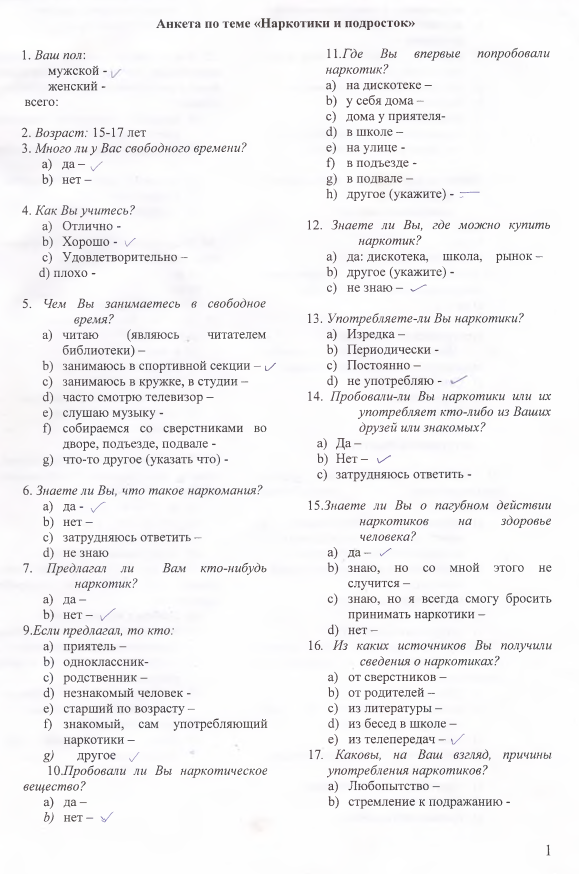 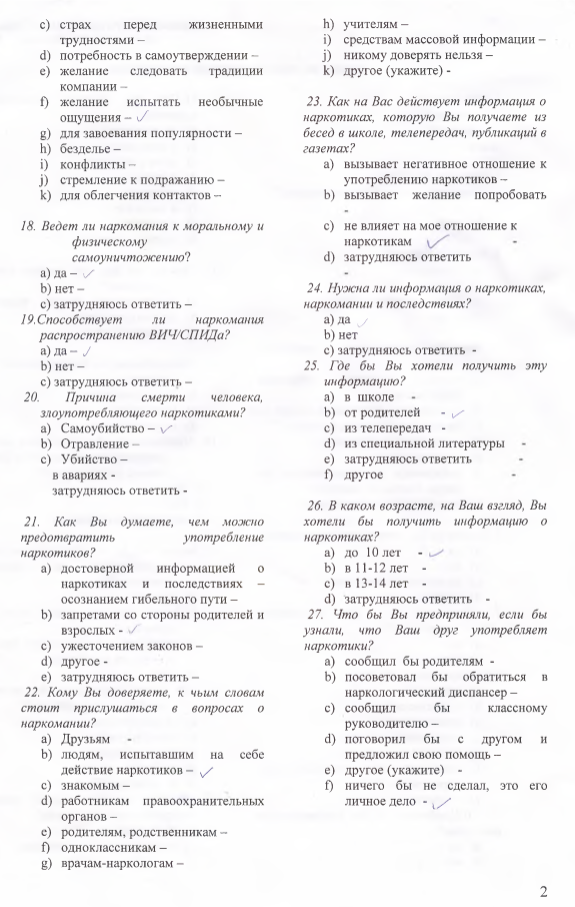 Результаты анкетирования среди молодежи Хунзахского района.№вопросыabcdefghijk1Ваш пол муж-22; жен-32.Всего:550 .2Возраст 15-18 лет?3Много ли у вас свободного времени?1464044Как вы учитесь?54296171295Чем вы занимаетесь в свободное время?25296124963821406Знаете ли вы ,что такое наркомания?5507Предлагал ли вам кто-нибудь наркотик?145369Если предлагал, то кто?53610Пробовали вы наркотическое вещество?254811Где вы пробовали наркотик?212Знаете ли вы, где можно купить наркотик?23452413Употребляете ли Вы наркотики?654414Пробовали ли Вы наркотики ,или их употребляет кто либо из Ваших друзей или знакомых?25163215Знаете ли вы о пагубном действии наркотиков на здоровье человека?307241216Из каких источников вы получили сведения о наркотиках?2734814053917Каковы на ваш взгляд причины употребления наркотиков?1645917528161917662931018Ведет ли наркомания к моральному и физическому самоуничтожению?546419Способствует ли наркомания распространению ВИЧ/СПИДа?55020Причина смерти человека ,злоупотребляющего наркотиками?36425701921Как вы думаете, чем можно предотвратить употребление наркотиков?1349931221122Кому доверяете ,к чьим словам стоит прислушаться в вопросах о наркомании?32161628911313423Как на вас действует информация о наркотиках, которую Вы получаете из бесед в школе, телепередач, публикаций в газетах? 2893251724Нужна ли информация о наркотиках ,наркомании и последствиях?55025Где вы хотели получить эту информацию?5110288347919626В каком возрасте ,на ваш  взгляд ,вы хотели бы получить эту информацию о наркотиках?3110441527Что вы предприняли  бы, если бы узнали ,что ваш друг употребляет наркотики?36158106270